Главное управление МЧС России по Республике БашкортостанЗАТОРЫ И  ЗАЖОРЫ НА РЕКАХ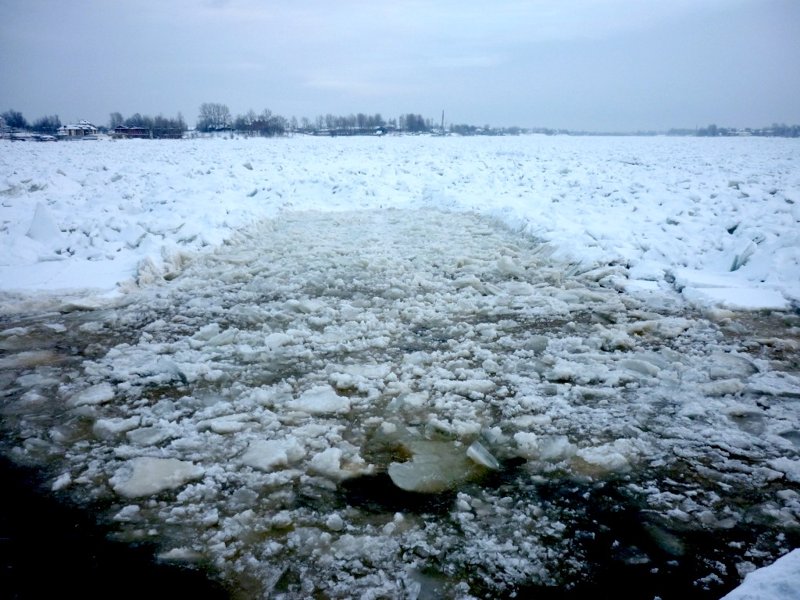 Непосредственная опасность этих явлений заключается в том, что происходит резкий подъем воды в значительных  пределах. Вода выходит из берегов и затопляет прилегающую местность. Опасность представляют и навалы льда на берегах высотой до , которые могут разрушить прибрежные сооружения.Зажорные явления приводят к более тяжелым последствиям. Разлившаяся вода замерзает на лугах и в других местах, создавая сложности для ликвидации последствий такого стихийного бедствия.Для ликвидации опасности образования заторов и зажоров проводится спрямление, расчистка и углубление отдельных участков русла реки, а также разрушение льда взрывами за 10-15 дней до ее вскрытия. В случае чрезвычайной ситуации звоните по единому телефону спасателей 
и пожарных, с городского телефона – 01, с мобильного телефона - 101. Единый телефон вызова экстренных служб-112.